MERSİN BÜYÜKŞEHİR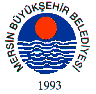 BELEDİYE MECLİSİ KARARIBirleşim Sayısı : (2)Oturum Sayısı : (1)Dönem Sayısı   : (1)Karar Tarihi    : 12/09/2014Karar Sayısı     : 448			  		  	 	  	 	Büyükşehir Belediye Meclisi 12/09/2014 Pazartesi Günü Belediye Başkanı Burhanettin KOCAMAZ başkanlığında Mersin Büyükşehir Belediyesi Kongre ve Sergi Sarayı Toplantı Salonu’nda toplandı.Gündem maddesi gereğince; Büyükşehir Belediye Meclisi’nin 08/09/2014 tarih ve 390 sayılı kararı ile Plan ve Bütçe Komisyonu’na havale edilen, “Erdemli Belediyesi’ne ait Bazı Maktu Vergi ve Harç Tarifelerinin Belirlenmesine İlişkin Tablo” ile ilgili; 11/09/2014 tarihli komisyon raporu katip üye tarafından okundu.KONUNUN GÖRÜŞÜLMESİ VE OYLANMASI SONUNDA“Erdemli Belediye Meclisi’nin 01/09/2014 tarih ve 204 sayılı kararı ile uygun görülen, Erdemli Belediyesi’ne ait Bazı Maktu Vergi ve Harç Tarifelerinin belirlenmesi” ile ilgili teklifin, Belediyesinden geldiği şekli ile uygun görüldüğüne dair komisyon raporunun kabulüne, yapılan işari oylama neticesinde mevcudun oy birliği ile karar verildi.Burhanettin KOCAMAZ		   Enver Fevzi KÖKSAL 		Ergün ÖZDEMİR       Meclis Başkanı			       Meclis Katibi	   		   Meclis Katibi